Об утверждении правил землепользования и застройки и проекта планировки, прилегающих к селу Калинино Калининского сельского поселения Вурнарского района Чувашской Республики     В соответствии с Земельным кодексом Российской Федерации, Градостроительном кодексом Российской Федерации, Уставом Калининского сельского поселения Вурнарского района Чувашской Республики, Собрание депутатов Калининского сельского поселения РЕШИЛО:1.Утвердить прилагаемые Правила землепользования и застройки и проекта планировки, прилегающих к селу Калинино  Калининского сельского поселения Вурнарского района Чувашской Республики.Настоящее решение вступает в силу после его официального опубликования.Признать утратившим силу решение Собрания депутатов Калининского сельского поселения Вурнарского района ЧР от 15.12.2011г. №13-3 «Об утверждении правил землепользования и застройки в Калининском сельском поселении Вурнарского района Чувашской Республики»Глава Калининского 							сельского поселения:                                                                        Л.Н. ИвановаЧĂВАШ РЕСПУБЛИКИ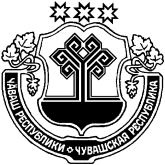 ВАРНАР РАЙОНĚЧУВАШСКАЯ РЕСПУБЛИКА ВУРНАРСКИЙ РАЙОН НУРАС ЯЛ ПОСЕЛЕНИЙĚН ДЕПУТАТСЕН ПУХĂВĚ ЙЫШАНУ«20» декабря  2016 № 20-1Нурас салиСОБРАНИЕ ДЕПУТАТОВ КАЛИНИНСКОГО СЕЛЬСКОГО ПОСЕЛЕНИЯ РЕШЕНИЕ«20» декабря   2016  № 20-1село Калинино